В стране добротыВ рамках благотворительной акции, ко дню добрых дел социальные работники Тарасовского отделения  социального обслуживания на дому оказали помощь, пенсионерам, не находящимся на социальном обслуживании,  в уборке приусадебного участка, в генеральной уборке дома,    Доброе дело, доброе слово не ждёт награды, но рано или поздно добро возвращается добром. Лучшей  наградой  для социальных работников Тарасовского отделения были  счастливые и довольные глаза, улыбки  и слова огромной благодарности пенсионерок за  помощь.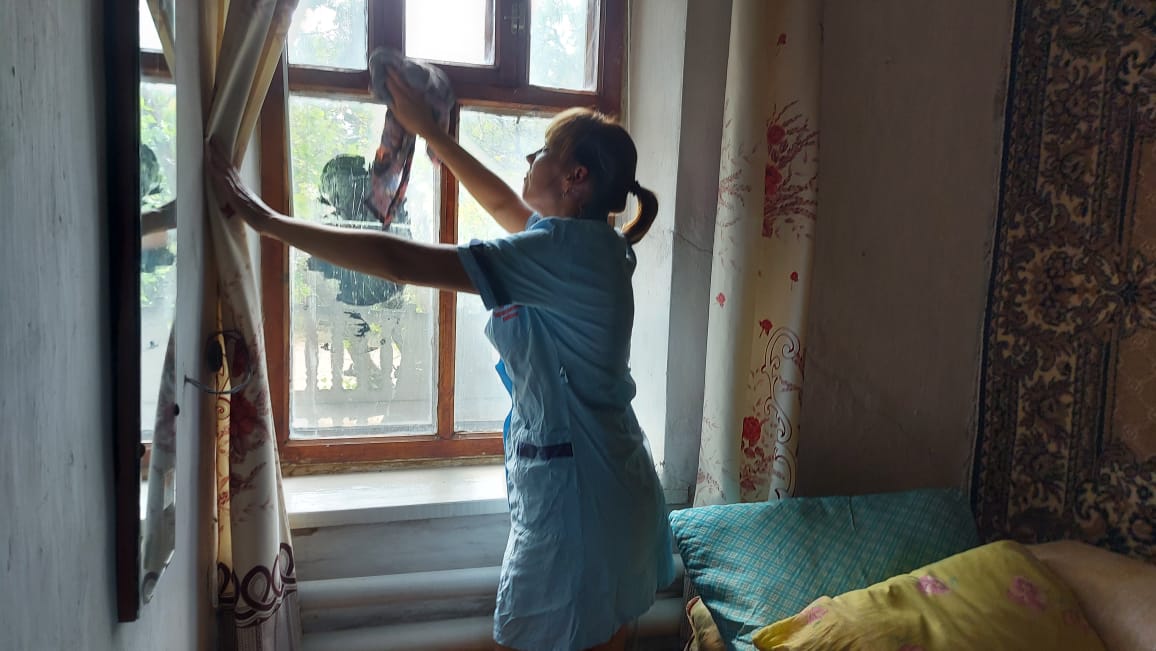 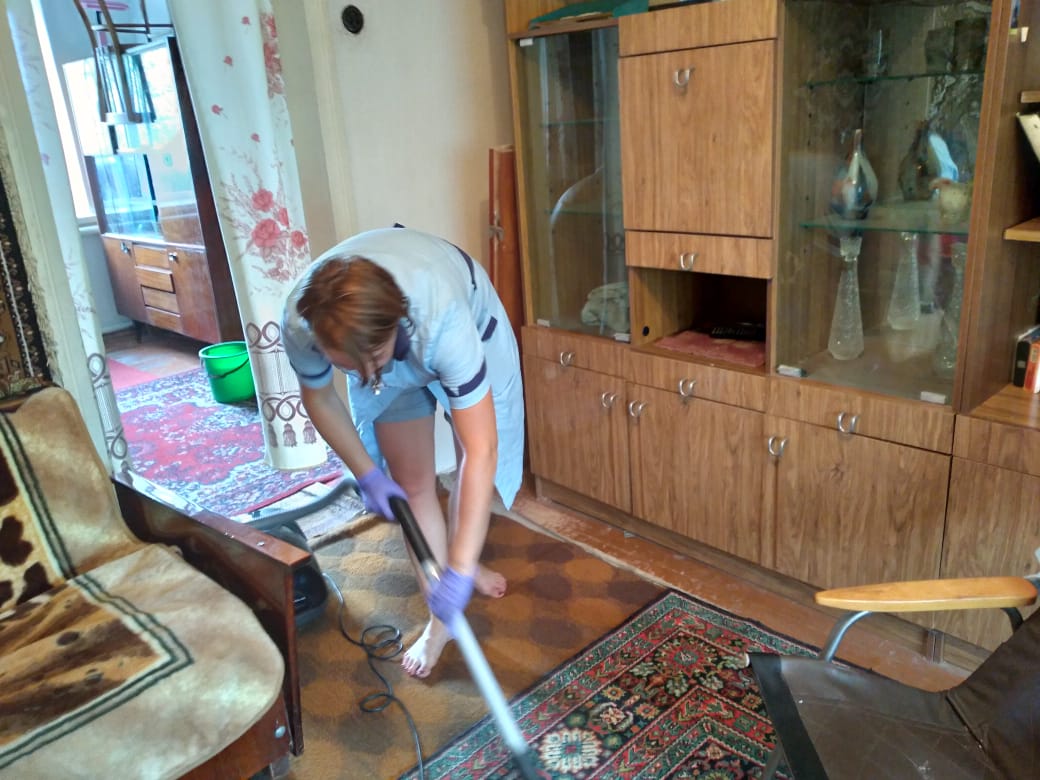 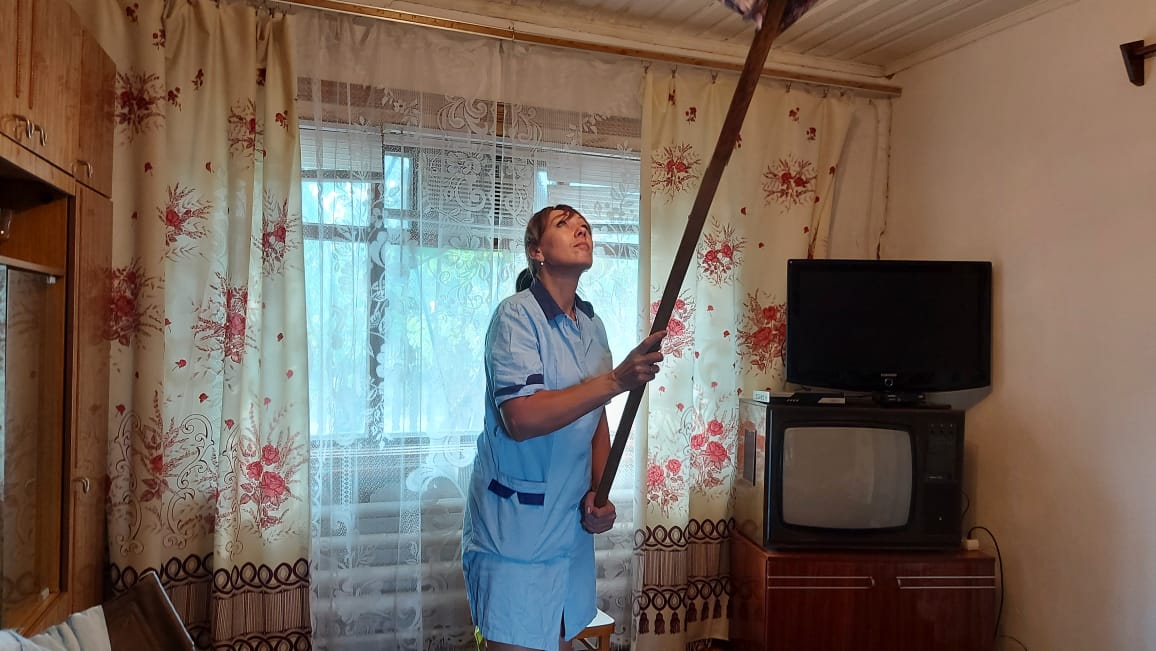 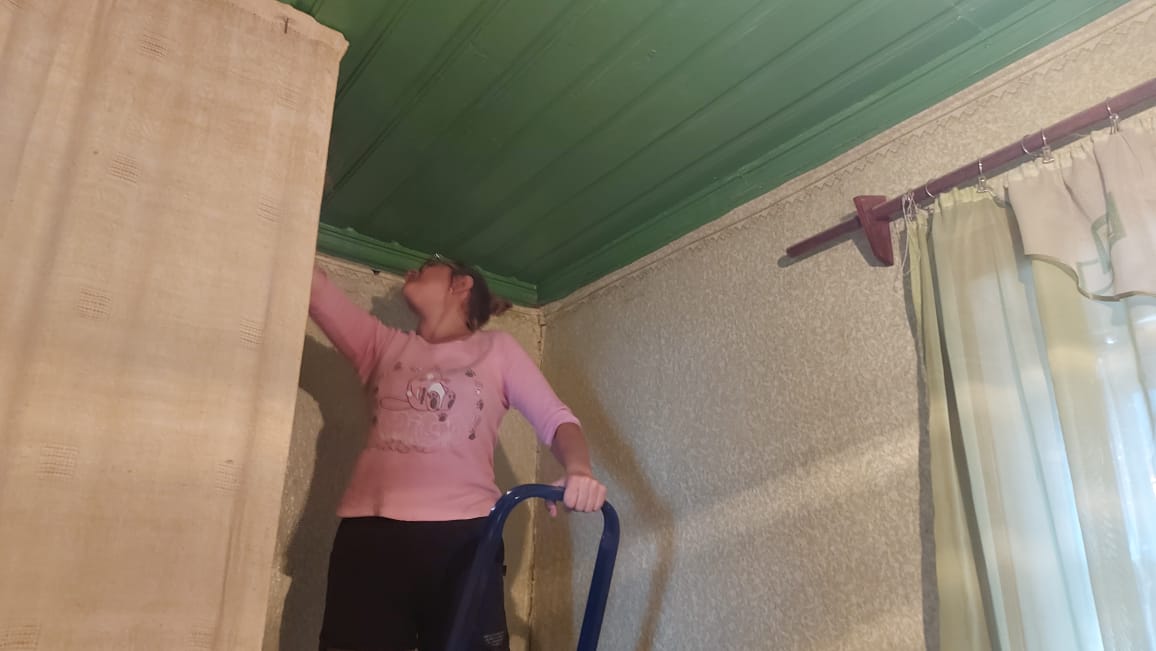 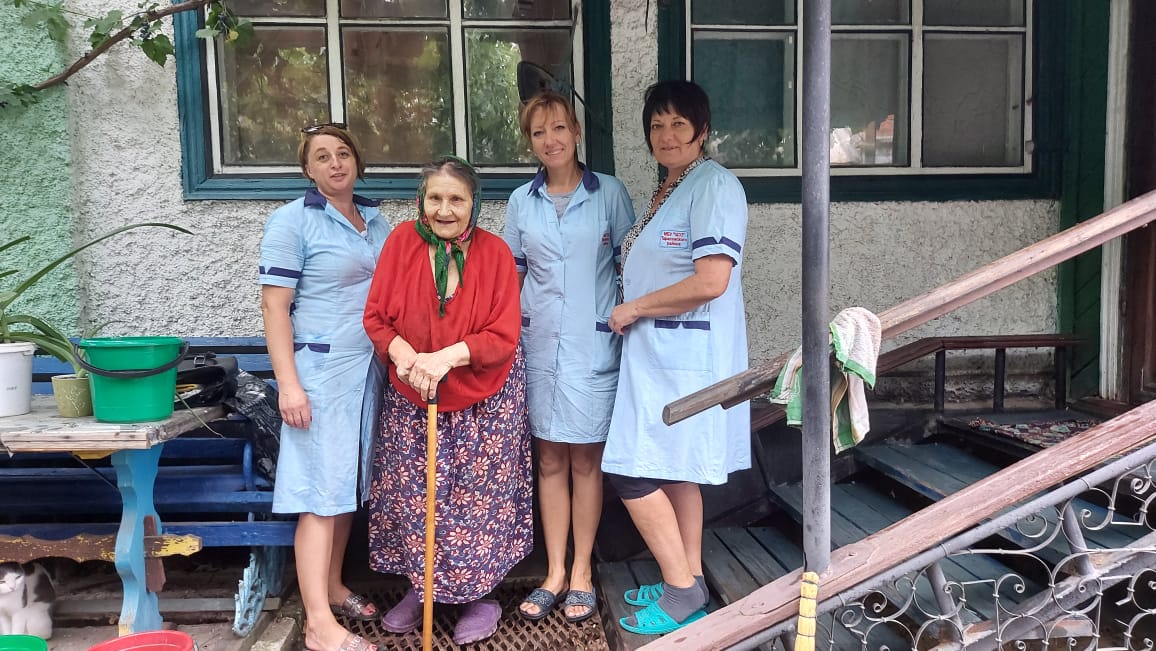 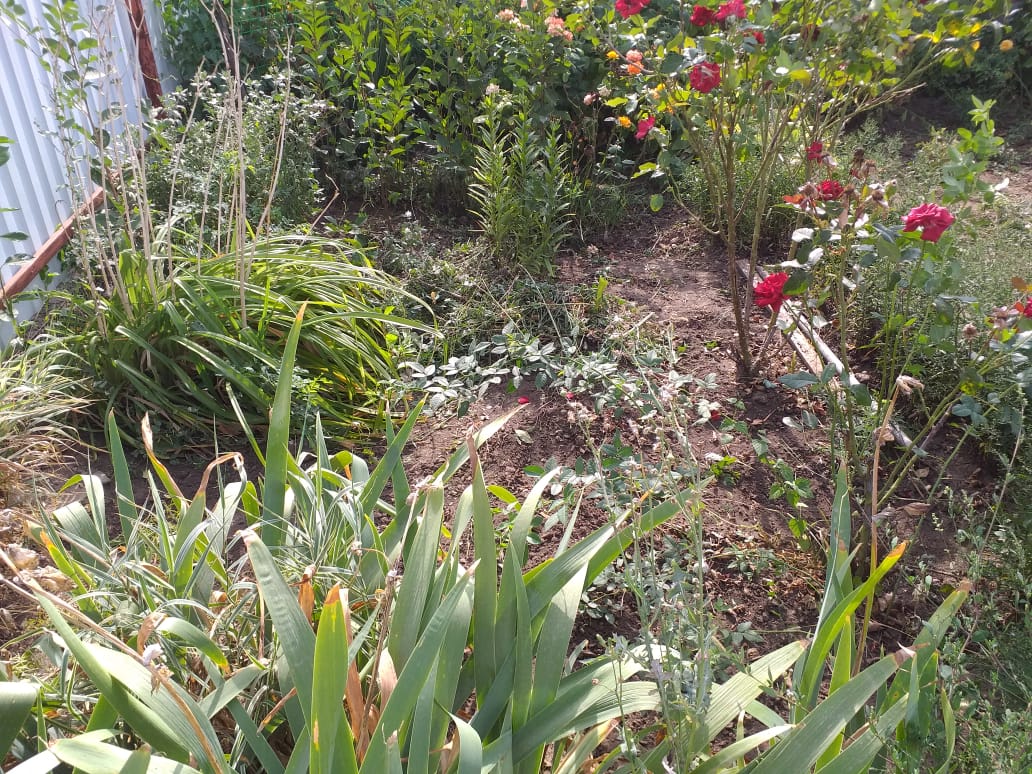 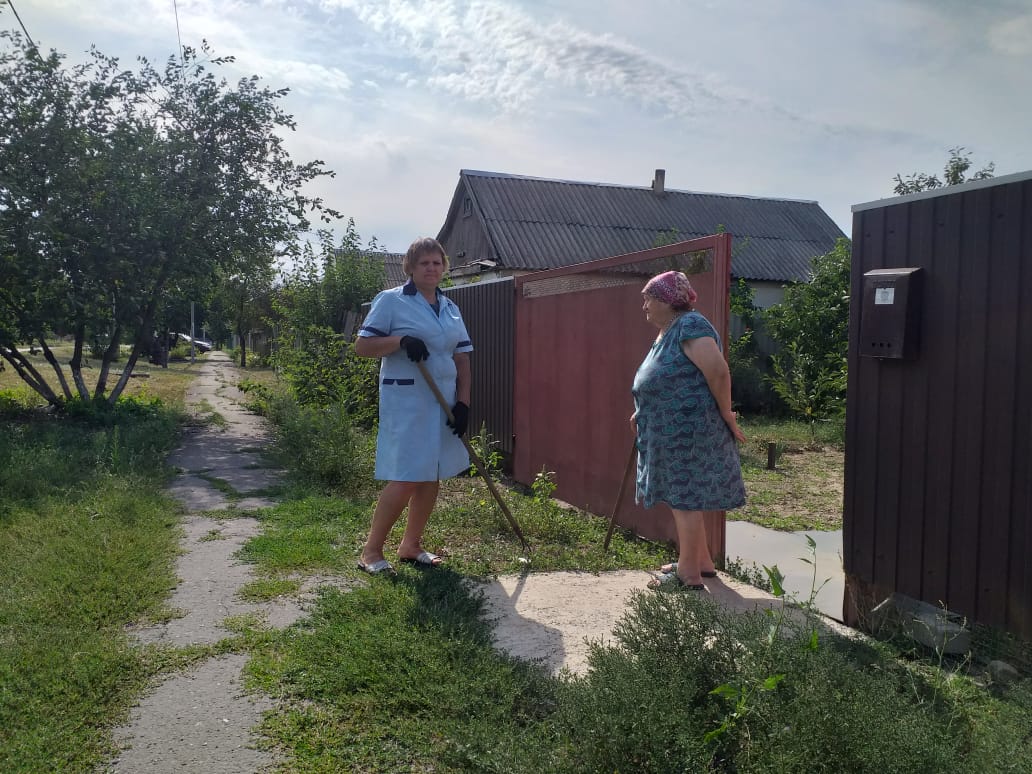 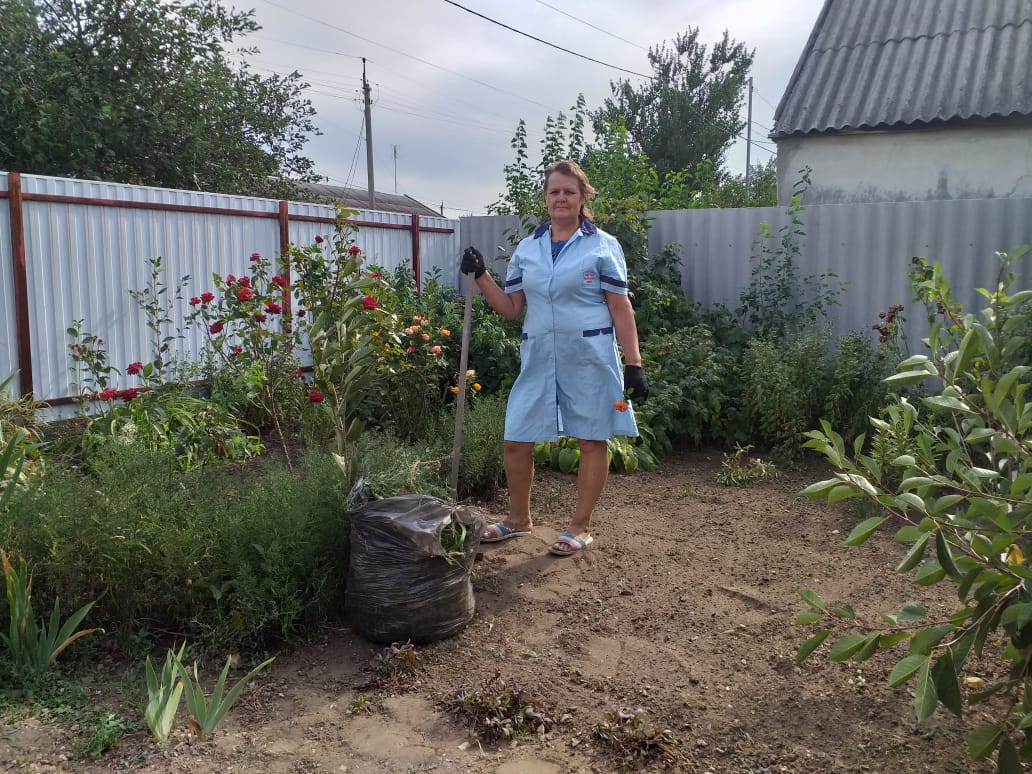 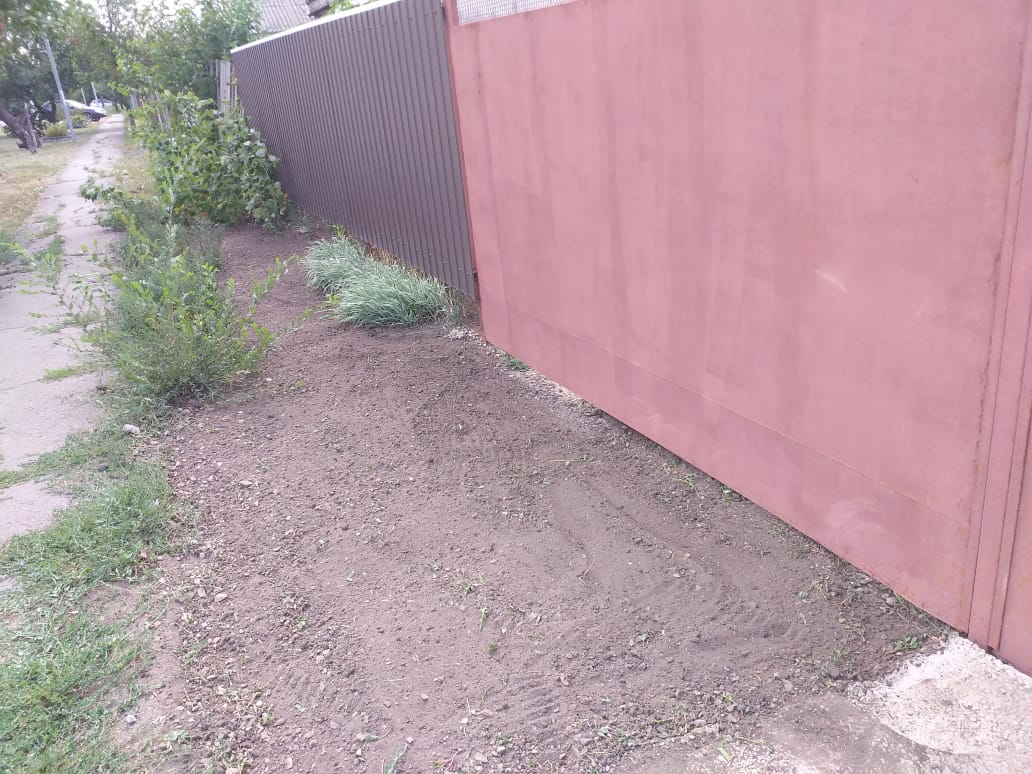 